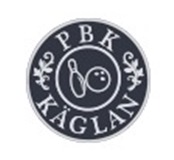 Uppdrag i PBK Käglan 2018/2019       Ordförande: Catrin Scherman WurtzVice Ordförande: Ragnar Vilen               Sekreterare: Birgitta Nordvik             Kassör: Margot Ågren      ANDRA FÖRTROENDE POSTER            Revisor: Ulf Lindström sammankallande       Revisor suppl.: Lennart Liveus       Valberedning:  Helena Eriksson, Klaus Bax Informationsansvarig/Webmaster: Jan EnglinRese ansvarig: Oliver Sjöblom H-sonTävlingsledare: Jarl KrokHalltävlingar  : Ragnar VilenDavids Cup    : Bengt ErikssonPriser            : Margareta Svahn UK                : Jarl Krok